Zajęcia 05.06.2020Witajcie tygryski!Dziś zajęcia na piątkę! Zadanie 1.  Na początek kolejne zabawy rytmiczne ze znanej wam serii „Rytmika w podskokach”. Dziś „Liczeniem w podskokach”. https://www.youtube.com/watch?v=bzboHM5GUzg Posłuchajcie piosenki  „Plac zabaw”.  https://youtu.be/iCqcdRZSrFc   Nauczcie się tej wesołej  piosenki a potem  nauczcie  ją swoich najbliższych!Zadanie 2. A teraz obiecana na początku zajęć piątka. - Policzcie paluszki w każdej dłoni i stopie. 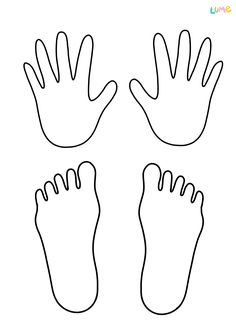 Posłuchajcie rymowanki i wykonajcie ćwiczenia, które wam ona podpowiada. Mamo – podczas czytania pokazuj na palcach 1, 2…….Na jeden – klaśnij,Na dwa – skocz, Trochę w lewą stronę zbocz.Na trzy machnij nogą prawąAle zrób to bardzo żwawo. A na cztery – mrugnij okiem, Pięć – maszeruj równym krokiem. Obejrzyjcie obrazki - przypomnijcie sobie jak wyglądają cyferki 1, 2, 3, 4, 5.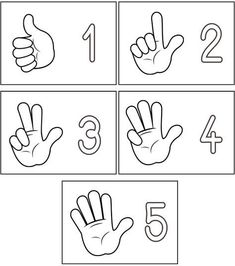 Wytnijcie kwadraty z kropkami i dopasujcie je do odpowiedniej cyferki. Dla pracowitych tygrysków zadanie dodatkowe – pokolorujcie cyferki według własnego pomysłu. 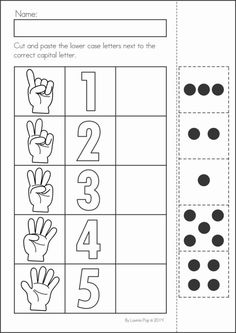 A teraz wesoła i bardzo głodna żabka. Wytnijcie obrazek, poprzecinajcie po przerywanych liniach. Teraz pomieszajcie części obrazka,  ułóżcie go i naklejcie na kartkę. 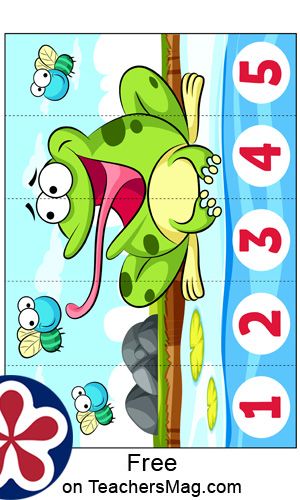 A żeby żabka miała coś słodkiego na później to pokolorujcie jej obrazek z plastrami miodu.Myślę, że cyferki macie już opanowane na piątkę  a nawet na szóstkę.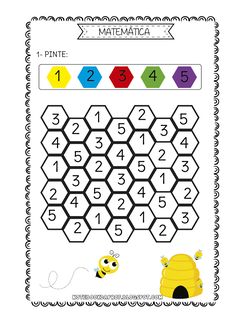 Zadanie 3. Teraz czas na ruch na powietrzu. Proponuję wam zabawę ruchową „Berek z piłką”.Dzieci biegają swobodnie po wyznaczonym miejscu ogrodu, uciekając przed berkiem, który trzyma w dłoniach piłkę i stara się dotknąć nią uciekających. Dotknięte dziecko odbiera piłkę od kolegi i staje się berkiem.Na zakończenie naszych zajęć zapraszam was tygryski  do wysłuchania i pooglądania kilku bajek z morałem:https://youtu.be/6Ap16q3N08whttps://youtu.be/Ula9f0dDjbkhttps://youtu.be/dSJ0rcx5m00Życzę wam tygryski miłego weekendu i wesołej zabawy z rodziną. Do zobaczenia wkrótce. Małgorzata Cebula. 